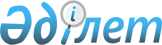 Ақжар аудандық мәслихатының 2022 жылғы 27 желтоқсандағы № 28-1 "2023-2025 жылдарға арналған Ақжар аудандық бюджетін бекіту туралы" шешіміне өзгерістер мен толықтыру енгізу туралыСолтүстік Қазақстан облысы Ақжар аудандық мәслихатының 2023 жылғы 20 сәуірдегі № 2-1 шешімі
      Қазақстан Республикасының Бюджет кодексінің 106-бабына, Қазақстан Республикасының "Қазақстан Республикасындағы жергілікті мемлекеттік басқару және өзін-өзі басқару туралы" Заңының 6-бабына сәйкес Солтүстік Қазақстан облысының Ақжар аудандық мәслихаты ШЕШТІ:
      1. Ақжар аудандық мәслихатының 2022 жылғы 27 желтоқсандағы № 28-1 "2023-2025 жылдарға арналған Ақжар аудандық бюджетін бекіту туралы" шешіміне (Нормативтік құқықтық актілерді мемлекеттік тіркеу тізілімінде № 176152 болып тіркелді) мынадай өзгерістер мен толықтыру енгізілсін:
      1 тармақ жаңа редакцияда жазылсын:
       "1. 2023-2025 жылдарға арналған Ақжар аудандық бюджеті осы шешімге тиісінше 1, 2 және 3 қосымшаларға сәйкес, оның ішінде 2023 жылға келесі көлемдерде бекітілсін:
      1) кірістер – 4 459 010,3 мың теңге:
      салықтық түсімдер – 638 274 мың теңге;
      салықтық емес түсімдер – 9 117 мың теңге;
      негізгі капиталды сатудан түсетін түсімдер – 0 теңге;
      трансферттер түсімі – 3 811 619,3 мың теңге;
      2) шығындар – 4 532 509,4 мың теңге;
      3) таза бюджеттік кредиттеу – 31 763 мың теңге:
      бюджеттік кредиттер – 87 975 мың теңге;
      бюджеттік кредиттерді өтеу – 56 212 мың теңге;
      4) қаржы активтерімен операциялар бойынша сальдо – 0 теңге:
      қаржы активтерін сатып алу – 0 теңге;
      мемлекеттің қаржы активтерін сатудан түсетін түсімдер - 0 теңге;
      5) бюджет тапшылығы (профициті) – -105 262,1 мың теңге;
      6) бюджет тапшылығын қаржыландыру (профицитін пайдалану) – 105 262,1 мың теңге:
      қарыздар түсімі – 87 975 мың теңге;
      қарыздарды өтеу – 56 212 мың теңге;
      бюджет қаражатының пайдаланылатын қалдықтары – 73 499,1 мың теңге.";
      2 тармақ жаңа редакцияда жазылсын:
       "2. 2023 жылға арналған аудандық бюджетінің кірістері Қазақстан Республикасының Бюджет кодексіне сәйкес келесі салықтық түсімдер есебінен қалыптастырылатыны белгіленсін:
      аудандық маңызы бар қаланың, ауылдың аумағында мемлекеттік кіріс органында тіркеу есебіне қою кезінде мәлімделген:
      дара кәсіпкер, жекеше нотариус, жеке сот орындаушысы, адвокат, кәсіпқой медиатор үшін – тұрған жері;
      қалған жеке тұлғалар үшін – тұрғылықты жері орналасқан жеке тұлғалар дербес салық салуға жататын кірістер бойынша жеке табыс салығын қоспағанда, облыстық мәслихат белгілеген кірістерді бөлу нормативтері бойынша жеке табыс салығы;
      Қазақстан Республикасының заңдарына сәйкес бірыңғай жиынтық төлемді төлеген жеке тұлғалардан облыстық мәслихат белгілеген кірістерді бөлу нормативтері бойынша алынатын жеке табыс салығы;
      бюджеттi атқару жөнiндегi орталық уәкілетті органмен бірлесіп мемлекеттiк жоспарлау жөнiндегi орталық уәкілетті орган бекітетін тізбе бойынша ірі кәсіпкерлік субъектілерінен түсетін түсімдерді және мұнай секторы ұйымдарынан түсетін түсімдерді қоспағанда, келіп түскен салықтық аударымдардың кемінде елу пайызы мөлшерінде облыстық мәслихат белгілеген кірістерді бөлу нормативтері бойынша корпоративтік табыс салығы;
      облыстық мәслихат белгілеген кірістерді бөлу нормативтері бойынша әлеуметтік салық;
      аудандық маңызы бар қаланың, ауылдың ауылдық округтің аумағындағы осы салықты салу объектілері бойынша жеке тұлғалардың мүлкіне салынатын салықты қоспағанда, жеке және заңды тұлғалардың, дара кәсіпкерлердің мүлкіне салынатын салық;
      аудандық маңызы бар қаланың, ауылдың аумағындағы жер учаскелеріне жеке және заңды тұлғалардан алынатын, елдi мекендер жерлерiне салынатын жер салығын қоспағанда, жер салығы;
      мыналардан:
      тұрғылықты жері аудандық маңызы бар қаланың, ауылдың аумағындағы жеке тұлғалардан;
      өздерінің құрылтай құжаттарында көрсетілетін тұрған жері аудандық маңызы бар қаланың, ауылдың аумағында орналасқан заңды тұлғалардан алынатын көлік құралдары салығын қоспағанда, көлік құралдары салығы;
      мыналарға:
      Қазақстан Республикасының аумағында өндірілген спирттің барлық түріне;
      Қазақстан Республикасының аумағында өндірілген алкоголь өніміне;
      Қазақстан Республикасының аумағында өндірілген құрамындағы этил спиртінің көлемі 0,5 пайыздан аспайтын сыраға;
      Қазақстан Республикасының аумағында өндірілген темекі бұйымдарына;
      Қазақстан Республикасының аумағында жасалған жеңіл автомобильдерге (мүгедектігі бар адамдар үшін арнайы арналған қолмен басқарылатын немесе қолмен басқаруға бейімделген автомобильдерден басқа);
      бензинге (авиациялық бензинді қоспағанда), дизель отынына, газохолға, бензанолға, нефрасқа, жеңіл көмірсутектер қоспаларына және экологиялық отынға акциздер;
      аудандық маңызы бар қала, ауыл аумағындағы жер учаскелерін қоспағанда, жер учаскелерін пайдаланғаны үшін төлемақы;
      қызметтің жекелеген түрлерімен айналысу құқығы үшін лицензиялық алым (жекелеген қызмет түрлерімен айналысуға арналған лицензияларды бергені үшін алым);
      қызметтің жекелеген түрлерiмен айналысуға лицензияларды пайдаланғаны үшін төлемақы;
      коммерциялық ұйымдарды қоспағанда, заңды тұлғаларды, олардың филиалдары мен өкілдіктерін мемлекеттік (есептік) тіркегені, сондай-ақ оларды қайта тіркегені үшін алым;
      көлік құралдарын мемлекеттік тіркегені, сондай-ақ оларды қайта тіркегені үшін алым;
      жылжымалы мүлік кепілін және кеменің ипотекасын мемлекеттік тіркегені, сондай-ақ әуе кемесін тіркеуден алып тастауға және әкетуге кері қайтарып алынбайтын өкілеттікті мемлекеттік тіркегені үшін алым;
      сыртқы (көрнекі) жарнаманы облыстық маңызы бар қаладағы үй-жайлардың шегінен тыс ашық кеңістікте, облыстық маңызы бар қаланың аумағы арқылы өтетін жалпыға ортақ пайдаланылатын автомобиль жолдарының бөлінген белдеуінде орналастырғаны үшін төлемақы;
      республикалық бюджет есебіне жазылатын консулдық алымнан және мемлекеттік баждардан басқа, мемлекеттік баж.
      Бірыңғай жер салығы облыстық маңызы бар қала бюджетіне түсетін салықтық түсім болып табылады.";
      3 тармақ жаңа редакцияда жазылсын:
       "3. 2023 жылға арналған аудандық бюджеттің кірістері келесі салықтық емес түсімдер есебінен қалыптасуы белгіленсін:
      коммуналдық меншіктен түсетін кірістер:
      аудан әкімдігінің шешімі бойынша құрылған коммуналдық мемлекеттік кәсіпорындардың таза кірісі бөлігінің түсімдері;
      ауданның коммуналдық меншігіндегі акциялардың мемлекеттік пакеттеріне дивидендтер;
      ауданның коммуналдық меншігіндегі заңды тұлғаларға қатысу үлестеріне кірістер;
      аудандық маңызы бар қала, ауыл, ауылдық округ әкімдерінің басқаруындағы, ауданның коммуналдық меншігінің мүлкін жалға беруден
      түсетін кірістерді қоспағанда, ауданның коммуналдық меншігінің мүлкін жалға беруден түсетін кірістер;
      аудандық бюджеттен берілген кредиттер бойынша сыйақылар;
      ауданның коммуналдық меншігінен түсетін басқа да кірістер;
      аудандық бюджеттен қаржыландырылатын мемлекеттік мекемелердің тауарларды (жұмыстарды, көрсетілетін қызметтерді) өткізуінен түсетін түсімдер;
      аудандық бюджеттен қаржыландырылатын мемлекеттік мекемелер ұйымдастыратын мемлекеттік сатып алуды өткізуден түсетін ақша түсімдері;
      аудандық маңызы бар қалалардың, ауылдардың, ауылдық округтердің әкімдері салатын айыппұлдарды қоспағанда, аудандық бюджеттен қаржыландырылатын мемлекеттік мекемелер салатын айыппұлдар, өсімпұлдар, санкциялар, өндіріп алулар;
      облыстық мәслихат белгілеген кірістерді бөлу нормативтері бойынша өңірдің әлеуметтік-экономикалық дамуына және оның инфрақұрылымын дамытуға жер қойнауын пайдаланушылардың аударымдары;
      шетелдіктер үшін туристік жарналар;
      аудандық бюджетке түсетін басқа да салықтық емес түсімдер.";
      4 тармақ жаңа редакцияда жазылсын:
       "4. 2023 жылға арналған аудандық бюджеттің кірістері негізгі капиталды сатудан түсетін түсімдер есебінен қалыптасуы белгіленсін:
      Аудандық бюджеттен қаржыландырылатын, мемлекеттік мекемелерге бекітіп берілген мемлекеттік мүлікті сатудан түсетін ақша;
      ауыл шаруашылығы мақсатындағы немесе аудандық маңызы бар қала, ауыл аумағындағы жер учаскелерін сатудан түсетін түсімдерді қоспағанда, жер учаскелерін сатудан түсетін түсімдер;
      аудандық маңызы бар қала, ауыл аумағындағы жер учаскелерін қоспағанда, жер учаскелерін жалға беру құқығын сатқаны үшін төлемақы.";
      мынадай мазмұндағы 9-1 тармақпен толықтырылсын:
       "9-1. Осы шешімге 3 қосымшаға сәйкес аудандық бюджет қаржылық жыл басына қалыптасқан бюджеттік қаражаттың бос қалдықтарын және республикалық және облыстық бюджеттерден 2022 жылы пайдаланылмаған (толық пайдаланылмаған) берілген нысаналы трансферттерді қайтару есебінен шығыстар көзделсін.
      Аудандық бюджет қаржылық жыл басына қалыптасқан бюджеттік қаражаттың бос қалдықтарын және республикалық және облыстық бюджеттерден 2022 жылы пайдаланылмаған (толық пайдаланылмаған) берілген нысаналы трансферттерді қайтару есебінен шығыстарын бөлу Солтүстік Қазақстан облысы Ақжар ауданы әкімдігінің "2023-2025 жылдарға арналған Ақжар аудандық бюджет туралы" Ақжар аудандық мәслихатының шешімін іске асыру туралы" қаулысымен айқындалады";
      көрсетілген шешімнің 1 қосымшасы осы шешімнің 1 қосымшасына сәйкес жаңа редакцияда жазылсын.
      көрсетілген шешімнің 6 қосымшасы осы шешімнің 2 қосымшасына сәйкес жаңа редакцияда жазылсын.
      осы шешімнің 3 қосымшасына сәйкес көрсетілген шешімге 7 қосымшасымен толықтырылсын.
      2. Осы шешім 2023 жылдың 1 қаңтарынан бастап қолданысқа енгізіледі. Ақжар ауданының 2023 жылға арналған бюджеті 2023 жылға арналған аудандық бюджеттің бюджеттік бағдарламаларына бөле отырып, бюджеттік даму бағдарламаларының тізбесі 2023 жылғы 1 қаңтарда қалыптасқан бюджет қаражатының бос қалдықтары есебінен және 2022 жылға облыстық бюджеттен және республикалық бюджеттен пайдаланылмаған (толық пайдаланылмаған) мақсатты трансферттерді қайтару 2023 жылға арналған аудандық бюджеттің шығыстарын бөлу
					© 2012. Қазақстан Республикасы Әділет министрлігінің «Қазақстан Республикасының Заңнама және құқықтық ақпарат институты» ШЖҚ РМК
				
      Ақжар аудандық мәслихат төрағасы 

М.Жүсіпбеков
Солтүстік Қазақстан облысыАқжар аудандық мәслихатының2023 жылғы 20 сәуірдегі № 2-1шешіміне 1 қосымшаСолтүстік Қазақстан облысыАқжар аудандық мәслихатының2022 жылғы 27 желтоқсандағы № 28-1шешіміне 1 қосымша
Санаты
Санаты
Санаты
Санаты
Атауы
Атауы
Атауы
Сомасы, мың тенге
Сыныбы
Сыныбы
Сыныбы
Атауы
Атауы
Атауы
Сомасы, мың тенге
Кіші сыныбы
Атауы
Атауы
Атауы
Сомасы, мың тенге
1. Кірістер
1. Кірістер
1. Кірістер
4459010,3
1
Салықтық түсімдер
Салықтық түсімдер
Салықтық түсімдер
638274
01
01
Табыс салығы 
Табыс салығы 
Табыс салығы 
76192
1
Корпоративтік табыс салығы
Корпоративтік табыс салығы
Корпоративтік табыс салығы
76192
03
03
Әлеуметтiк салық 
Әлеуметтiк салық 
Әлеуметтiк салық 
419918
1
Әлеуметтік салық 
Әлеуметтік салық 
Әлеуметтік салық 
419918
04
04
Меншiкке салынатын салықтар
Меншiкке салынатын салықтар
Меншiкке салынатын салықтар
48630
1
Мүлiкке салынатын салықтар 
Мүлiкке салынатын салықтар 
Мүлiкке салынатын салықтар 
48630
05
05
Тауарларға, жұмыстарға және қызметтерге салынатын iшкi салықтар 
Тауарларға, жұмыстарға және қызметтерге салынатын iшкi салықтар 
Тауарларға, жұмыстарға және қызметтерге салынатын iшкi салықтар 
90667
2
Акциздер 
Акциздер 
Акциздер 
1390
3
Табиғи және басқа да ресурстарды пайдаланғаны үшiн түсетiн түсiмдер
Табиғи және басқа да ресурстарды пайдаланғаны үшiн түсетiн түсiмдер
Табиғи және басқа да ресурстарды пайдаланғаны үшiн түсетiн түсiмдер
83316
4
Кәсiпкерлiк және кәсiби қызметтi жүргiзгенi үшiн алынатын алымдар
Кәсiпкерлiк және кәсiби қызметтi жүргiзгенi үшiн алынатын алымдар
Кәсiпкерлiк және кәсiби қызметтi жүргiзгенi үшiн алынатын алымдар
5961
08
08
Заңдық маңызы бар әрекеттерді жасағаны және (немесе) оған уәкілеттігі бар мемлекеттік органдар немесе лауазымды адамдар құжаттар бергені үшін алынатын міндетті төлемдер
Заңдық маңызы бар әрекеттерді жасағаны және (немесе) оған уәкілеттігі бар мемлекеттік органдар немесе лауазымды адамдар құжаттар бергені үшін алынатын міндетті төлемдер
Заңдық маңызы бар әрекеттерді жасағаны және (немесе) оған уәкілеттігі бар мемлекеттік органдар немесе лауазымды адамдар құжаттар бергені үшін алынатын міндетті төлемдер
2867
1
Мемлекеттік баж
Мемлекеттік баж
Мемлекеттік баж
2867
2
Салықтық емес түсiмдер
Салықтық емес түсiмдер
Салықтық емес түсiмдер
9117
01
01
Мемлекеттік меншіктен түсетін кірістер
Мемлекеттік меншіктен түсетін кірістер
Мемлекеттік меншіктен түсетін кірістер
4580
5
Мемлекет меншігіндегі мүлікті жалға беруден түсетін кірістер
Мемлекет меншігіндегі мүлікті жалға беруден түсетін кірістер
Мемлекет меншігіндегі мүлікті жалға беруден түсетін кірістер
4124
7
Мемлекеттік бюджеттен берілген кредиттер бойынша сыйақылар
Мемлекеттік бюджеттен берілген кредиттер бойынша сыйақылар
Мемлекеттік бюджеттен берілген кредиттер бойынша сыйақылар
456
06
06
Басқа да салықтық емес түсiмдер
Басқа да салықтық емес түсiмдер
Басқа да салықтық емес түсiмдер
4537
1
Басқа да салықтық емес түсiмдер
Басқа да салықтық емес түсiмдер
Басқа да салықтық емес түсiмдер
4537
4
Трансферттердің түсімдері
Трансферттердің түсімдері
Трансферттердің түсімдері
3811619,3
01
01
Төмен тұрған мемлекеттiк басқару органдарынан трансферттер 
Төмен тұрған мемлекеттiк басқару органдарынан трансферттер 
Төмен тұрған мемлекеттiк басқару органдарынан трансферттер 
33,3
3
Аудандық маңызы бар қалалардың, ауылдардың, кенттердің, ауылдық округтардың бюджеттерінен трансферттер
Аудандық маңызы бар қалалардың, ауылдардың, кенттердің, ауылдық округтардың бюджеттерінен трансферттер
Аудандық маңызы бар қалалардың, ауылдардың, кенттердің, ауылдық округтардың бюджеттерінен трансферттер
33,3
02
02
Мемлекеттiк басқарудың жоғары тұрған органдарынан түсетiн трансферттер
Мемлекеттiк басқарудың жоғары тұрған органдарынан түсетiн трансферттер
Мемлекеттiк басқарудың жоғары тұрған органдарынан түсетiн трансферттер
3811586
2
Облыстық бюджеттен түсетiн трансферттер
Облыстық бюджеттен түсетiн трансферттер
Облыстық бюджеттен түсетiн трансферттер
3811586
Функционалдық топ
Функционалдық топ
Функционалдық топ
Функционалдық топ
Функционалдық топ
Функционалдық топ
Атауы
Сомасы, мың теңге
Бюджеттік бағдарламалардың әкімшісі
Бюджеттік бағдарламалардың әкімшісі
Бюджеттік бағдарламалардың әкімшісі
Бюджеттік бағдарламалардың әкімшісі
Атауы
Сомасы, мың теңге
Бағдарлама
Атауы
Сомасы, мың теңге
2. Шығындар
4532509,4
01
01
Жалпы сипаттағы мемлекеттiк қызметтер
352337,4
112
112
112
Аудан (облыстық маңызы бар қала) мәслихатының аппараты
38946
001
Аудан (облыстық маңызы бар қала) мәслихатының қызметін қамтамасыз ету жөніндегі қызметтер
38946
122
122
122
Аудан (облыстық маңызы бар қала) әкімінің аппараты
194910
001
Аудан (облыстық маңызы бар қала) әкімінің қызметін қамтамасыз ету жөніндегі қызметтер
183367
003
Мемлекеттік органның күрделі шығыстары
700
113
Төменгі тұрған бюджеттерге берілетін нысаналы ағымдағы трансферттер
10843
459
459
459
Ауданның (облыстық маңызы бар қаланың) экономика және қаржы бөлімі
61605,3
003
Салық салу мақсатында мүлікті бағалауды жүргізу
925,3
010
Жекешелендіру, коммуналдық меншікті басқару, жекешелендіруден кейінгі қызмет және осыған байланысты дауларды реттеу
275
001
Ауданның (облыстық маңызы бар қаланың) экономикалық саясаттын қалыптастыру мен дамыту, мемлекеттік жоспарлау, бюджеттік атқару және коммуналдық меншігін басқару саласындағы мемлекеттік саясатты іске асыру жөніндегі қызметтер
60405
492
492
492
Ауданның (облыстық маңызы бар қаланың) тұрғын үй-коммуналдық шаруашылығы, жолаушылар көлігі, автомобиль жолдары және тұрғын үй инспекциясы бөлімі
56876,1
001
Жергілікті деңгейде тұрғын үй-коммуналдық шаруашылығы, жолаушылар көлігі, автомобиль жолдары және тұрғын үй инспекциясы саласындағы мемлекеттік саясатты іске асыру жөніндегі қызметтер
27619,1
013
Мемлекеттік органның күрделі шығыстары
500
113
Төменгі тұрған бюджеттерге берілетін нысаналы ағымдағы трансферттер
28757
02
02
Қорғаныс
24542
122
122
122
Аудан (облыстық маңызы бар қала) әкімінің аппараты
24542
005
Жалпыға бірдей әскери міндетті атқару шеңберіндегі іс-шаралар
8715
006
Аудан (облыстық маңызы бар қала) ауқымындағы төтенше жағдайлардың алдын алу және оларды жою
10150
007
Аудандық (қалалық) ауқымдағы дала өрттерінің, сондай-ақ мемлекеттік өртке қарсы қызмет органдары құрылмаған елдi мекендерде өрттердің алдын алу және оларды сөндіру жөніндегі іс-шаралар
5677
03
03
Қоғамдық тәртіп, қауіпсіздік, құқықтық, сот, қылмыстық-атқару қызметі
262,2
492
492
492
Ауданның (облыстық маңызы бар қаланың) тұрғын үй-коммуналдық шаруашылығы, жолаушылар көлігі, автомобиль жолдары және тұрғын үй инспекциясы бөлімі
262,2
021
Елдi мекендерде жол қозғалысы қауiпсiздiгін қамтамасыз ету
262,2
06
06
Әлеуметтiк көмек және әлеуметтiк қамсыздандыру
707969,6
451
451
451
Ауданның (облыстық маңызы бар қаланың) жұмыспен қамту және әлеуметтік бағдарламалар бөлімі
707969,6
005
Мемлекеттік атаулы әлеуметтік көмек
44855
026
Мүгедектігі бар адамдарды жұмысқа орналастыру үшін арнайы жұмыс орындарын құруға жұмыс берушінің шығындарын субсидиялау
1035
057
Атаулы мемлекеттік әлеуметтік көмек алушылар болып табылатын жеке тұлғаларды телевизиялық абоненттiк жалғамалармен қамтамасыз ету
97
002
Жұмыспен қамту бағдарламасы
267879
004
Ауылдық жерлерде тұратын денсаулық сақтау, білім беру, әлеуметтік қамтамасыз ету, мәдениет, спорт және ветеринар мамандарына отын сатып алуға Қазақстан Республикасының заңнамасына сәйкес әлеуметтік көмек көрсету
6749
006
Тұрғын үйге көмек көрсету
1072
007
Жергілікті өкілетті органдардың шешімі бойынша мұқтаж азаматтардың жекелеген топтарына әлеуметтік көмек
22259
010
Үйден тәрбиеленіп оқытылатын мүгедектігі бар балаларды материалдық қамтамасыз ету
3519
014
Мұқтаж азаматтарға үйде әлеуметтiк көмек көрсету
20356
017
Оңалтудың жеке бағдарламасына сәйкес мұқтаж мүгедектігі бар адамдарды протездік-ортопедиялық көмек, сурдотехникалық құралдар, тифлотехникалық құралдар, санаторий-курорттық емделу, мiндеттi гигиеналық құралдармен қамтамасыз ету, арнаулы жүрiп-тұру құралдары, жеке көмекшінің және есту бойынша мүгедектігі бар адамдарға қолмен көрсететiн тіл маманының қызметтері мен қамтамасыз ету
27283,1
023
Жұмыспен қамту орталықтарының қызметін қамтамасыз ету
53600,5
001
Жергілікті деңгейде халық үшін әлеуметтік бағдарламаларды жұмыспен қамтуды қамтамасыз етуді іске асыру саласындағы мемлекеттік саясатты іске асыру жөніндегі қызметтер
41950
011
Жәрдемақыларды және басқа да әлеуметтік төлемдерді есептеу, төлеу мен жеткізу бойынша қызметтерге ақы төлеу
1211
061
Жұмыс күшінің ұтқырлығын арттыру үшін адамдардың ерікті түрде қоныс аударуына жәрдемдесу
216000
062
Біліктілік жүйесін дамыту
104
07
07
Тұрғын үй-коммуналдық шаруашылық
95059,5
472
472
472
Ауданның (облыстық маңызы бар қаланың) құрылыс, сәулет және қала құрылысы бөлімі
5281,5
004
Инженерлік-коммуникациялық инфрақұрылымды жобалау, дамыту және (немесе) жайластыру
5281,5
492
492
492
Ауданның (облыстық маңызы бар қаланың) тұрғын үй-коммуналдық шаруашылығы, жолаушылар көлігі, автомобиль жолдары және тұрғын үй инспекциясы бөлімі
89778
003
Мемлекеттік тұрғын үй қорын сақтауды ұйымдастыру
1300
004
Азаматтардың жекелеген санаттарын тұрғын үймен қамтамасыз ету
17935
033
Инженерлік-коммуникациялық инфрақұрылымды жобалау, дамыту және (немесе) жайластыру
56072
012
Сумен жабдықтау және су бұру жүйесінің жұмыс істеуі
8471
016
Елдi мекендердiң санитариясын қамтамасыз ету
6000
08
08
Мәдениет, спорт, туризм және ақпараттық кеңістiк
243839
478
478
478
Ауданның (облыстық маңызы бар қаланың) ішкі саясат, мәдениет және тілдерді дамыту бөлімі
61007
009
Мәдени-демалыс жұмысын қолдау
61007
465
465
465
Ауданның (облыстық маңызы бар қаланың) дене шынықтыру және спорт бөлімі
36249
001
Жергілікті деңгейде дене шынықтыру және спорт саласындағы мемлекеттік саясатты іске асыру жөніндегі қызметтер
20477
006
Аудандық (облыстық маңызы бар қалалық) деңгейде спорттық жарыстар өткiзу
15772
478
478
478
Ауданның (облыстық маңызы бар қаланың) ішкі саясат, мәдениет және тілдерді дамыту бөлімі
146583
005
Мемлекеттік ақпараттық саясат жүргізу жөніндегі қызметтер
13047
007
Аудандық (қалалық) кiтапханалардың жұмыс iстеуi
88973
008
Мемлекеттiк тiлдi және Қазақстан халқының басқа да тiлдерін дамыту
833
001
Ақпаратты, мемлекеттілікті нығайту және азаматтардың әлеуметтік сенімділігін қалыптастыру саласында жергілікті деңгейде мемлекеттік саясатты іске асыру жөніндегі қызметтер
32385
004
Жастар саясаты саласында іс-шараларды іске асыру
11345
10
10
Ауыл, су, орман, балық шаруашылығы, ерекше қорғалатын табиғи аумақтар, қоршаған ортаны және жануарлар дүниесін қорғау, жер қатынастары
210859,1
472
472
472
Ауданның (облыстық маңызы бар қаланың) құрылыс, сәулет және қала құрылысы бөлімі
30827,8
010
Ауыл шаруашылығы объектілерін дамыту
30827,8
811
811
811
Ауданның (облыстық маңызы бар қаланың) ауыл шаруашылығы бөлімі
127811,3
001
Жергілікті деңгейде ауыл шаруашылығы, қәсіпкерлік және ветеринария саласындағы мемлекеттік саясатты іске асыру жөніндегі қызметтер
77821
006
Мемлекеттік органның күрделі шығыстары
49990,3
463
463
463
Ауданның (облыстық маңызы бар қаланың) жер қатынастары бөлімі
23422
001
Аудан (облыстық маңызы бар қала) аумағында жер қатынастарын реттеу саласындағы мемлекеттік саясатты іске асыру жөніндегі қызметтер
21753
003
Елдi мекендердi жер-шаруашылық орналастыру
1669
459
459
459
Ауданның (облыстық маңызы бар қаланың) экономика және қаржы бөлімі
27298
099
Мамандарға әлеуметтік қолдау көрсету жөніндегі шараларды іске асыру
27298
492
492
492
Ауданның (облыстық маңызы бар қаланың) тұрғын үй-коммуналдық шаруашылығы, жолаушылар көлігі, автомобиль жолдары және тұрғын үй инспекциясы бөлімі
1500
056
Жануарларға арналған баспаналар, уақытша ұстау пункттерін салу
1500
11
11
Өнеркәсіп, сәулет, қала құрылысы және құрылыс қызметі
29923,3
472
472
472
Ауданның (облыстық маңызы бар қаланың) құрылыс, сәулет және қала құрылысы бөлімі
29923,3
001
Жергілікті деңгейде құрылыс, сәулет және қала құрылысы саласындағы мемлекеттік саясатты іске асыру жөніндегі қызметтер
22279,3
013
Аудан аумағында қала құрылысын дамытудың кешенді схемаларын, аудандық (облыстық) маңызы бар қалалардың, кенттердің және өзге де ауылдық елді мекендердің бас жоспарларын әзірлеу
5994
015
Мемлекеттік органның күрделі шығыстары
1650
12
12
Көлiк және коммуникация
1157558,1
492
492
492
Ауданның (облыстық маңызы бар қаланың) тұрғын үй-коммуналдық шаруашылығы, жолаушылар көлігі, автомобиль жолдары және тұрғын үй инспекциясы бөлімі
1157558,1
023
Автомобиль жолдарының жұмыс істеуін қамтамасыз ету
36652
045
Аудандық маңызы бар автомобиль жолдарын және елді-мекендердің көшелерін күрделі және орташа жөндеу
1120906,1
13
13
Басқалар
982923,7
459
459
459
Ауданның (облыстық маңызы бар қаланың) экономика және қаржы бөлімі
15206
012
Ауданның (облыстық маңызы бар қаланың) жергілікті атқарушы органының резерві
15206
472
472
472
Ауданның (облыстық маңызы бар қаланың) құрылыс, сәулет және қала құрылысы бөлімі
454225,7
079
"Ауыл-Ел бесігі" жобасы шеңберінде ауылдық елді мекендердегі әлеуметтік және инженерлік инфрақұрылымдарды дамыту
454225,7
492
492
492
Ауданның (облыстық маңызы бар қаланың) тұрғын үй-коммуналдық шаруашылығы, жолаушылар көлігі, автомобиль жолдары және тұрғын үй инспекциясы бөлімі
513492
079
"Ауыл-Ел бесігі" жобасы шеңберінде ауылдық елді мекендердегі әлеуметтік және инженерлік инфрақұрылымдарды дамыту
513492
14
14
Борышқа қызмет көрсету
47
459
459
459
Ауданның (облыстық маңызы бар қаланың) экономика және қаржы бөлімі
47
021
Жергілікті атқарушы органдардың облыстық бюджеттен қарыздар бойынша сыйақылар мен өзге де төлемдерді төлеу бойынша борышына қызмет көрсету
47
15
15
Трансферттер
727188,5
459
459
459
Ауданның (облыстық маңызы бар қаланың) экономика және қаржы бөлімі
727188,5
006
Пайдаланылмаған (толық пайдаланылмаған) нысаналы трансферттерді қайтару
111,4
038
Субвенциялар
726003
054
Қазақстан Республикасының Ұлттық қорынан берілетін нысаналы трансферт есебінен республикалық бюджеттен бөлінген пайдаланылмаған (түгел пайдаланылмаған) нысаналы трансферттердің сомасын қайтару
1074,1
3. Таза бюджеттік кредиттеу
31763
Бюджеттік кредиттер
87975
10
10
Ауыл, су, орман, балық шаруашылығы, ерекше қорғалатын табиғи аумақтар, қоршаған ортаны және жануарлар дүниесін қорғау, жер қатынастары
87975
459
459
459
Ауданның (облыстық маңызы бар қаланың) экономика және қаржы бөлімі
87975
018
Мамандарды әлеуметтік қолдау шараларын іске асыру үшін бюджеттік кредиттер
87975
Санаты
Санаты
Санаты
Санаты
Санаты
Санаты
Атауы
Сомасы, мың тенге
Сыныбы
Сыныбы
Сыныбы
Сыныбы
Атауы
Сомасы, мың тенге
Кіші сыныбы
Атауы
Сомасы, мың тенге
5
5
Бюджеттік кредиттерді өтеу
56212
01
01
01
Бюджеттік кредиттерді өтеу
56212
1
Мемлекеттік бюджеттен берілген бюджеттік кредиттерді өтеу
56212
4. Қаржы активтерімен операциялар бойынша сальдо
0
5. Бюджет тапшылығы (профициті)
-105262,1
6. Бюджет тапшылығын қаржыландыру (профицитін пайдалану)
105262,1
Санаты
Санаты
Санаты
Санаты
Санаты
Санаты
Атауы
Сомасы, мың тенге
Сыныбы
Сыныбы
Сыныбы
Сыныбы
Атауы
Сомасы, мың тенге
Кіші сыныбы
Атауы
Сомасы, мың тенге
7
7
Қарыздар түсімі
87975
01
01
01
Мемлекеттік ішкі қарыздар
87975
2
Қарыз алу келісім-шарттары
87975
Функционалдық топ
Функционалдық топ
Функционалдық топ
Функционалдық топ
Функционалдық топ
Функционалдық топ
Атауы
Сомасы, мың тенге
Бюджеттік бағдарламалардың әкімшісі
Бюджеттік бағдарламалардың әкімшісі
Бюджеттік бағдарламалардың әкімшісі
Бюджеттік бағдарламалардың әкімшісі
Атауы
Сомасы, мың тенге
Бағдарлама
Атауы
Сомасы, мың тенге
16
16
Қарыздарды өтеу
56212
459
459
459
Ауданның (облыстық маңызы бар қаланың) экономика және қаржы бөлімі
56212
005
Жергілікті атқарушы органның жоғары тұрған бюджет алдындағы борышын өтеу
56212
Санаты
Санаты
Санаты
Санаты
Санаты
Санаты
Атауы
Сомасы, мың тенге
Сыныбы
Сыныбы
Сыныбы
Сыныбы
Атауы
Сомасы, мың тенге
Кіші сыныбы
Атауы
Сомасы, мың тенге
8
8
Бюджет қаражатының пайдаланылатын қалдықтары
73499,1
01
01
01
Бюджет қаражаты қалдықтары
73499,1
1
Бюджет қаражатының бос қалдықтары
73499,1Солтүстік Қазақстан облысыАқжар аудандық мәслихатының2023 жылғы 20 сәуірдегі №2-1шешіміне 2 қосымшаСолтүстік Қазақстан облысыАқжар аудандық мәслихатының2022 жылғы 27 желтоқсандағы № 28-1шешіміне 6 қосымша
Санаты
Санаты
Санаты
Атауы
Сомасы, мың тенге
Сыныбы
Сыныбы
Атауы
Сомасы, мың тенге
Кіші сыныбы
Атауы
Сомасы, мың тенге
Шығындар
1049089,8
07
Тұрғын үй-коммуналдық шаруашылық
56072
492
Ауданның (облыстық маңызы бар қаланың) тұрғын үй-коммуналдық шаруашылығы, жолаушылар көлігі, автомобиль жолдары және тұрғын үй инспекциясы бөлімі
56072
033
Инженерлік-коммуникациялық инфрақұрылымды жобалау, дамыту және (немесе) жайластыру
56072
10
Ауыл, су, орман, балық шаруашылығы, ерекше қорғалатын табиғи аумақтар, қоршаған ортаны және жануарлар дүниесін қорғау, жер қатынастары
32327,8
472
Ауданның (облыстық маңызы бар қаланың) құрылыс, сәулет және қала құрылысы бөлімі
30827,8
010
Ауыл шаруашылығы объектілерін дамыту
30827,8
492
Ауданның (облыстық маңызы бар қаланың) тұрғын үй-коммуналдық шаруашылығы, жолаушылар көлігі, автомобиль жолдары және тұрғын үй инспекциясы бөлімі
1500
056
Жануарларға арналған баспаналар, уақытша ұстау пункттерін салу
1500
 13
Басқалар
960690
472
Ауданның (облыстық маңызы бар қаланың) құрылыс, сәулет және қала құрылысы бөлімі
447198
079
"Ауыл-Ел бесігі" жобасы шеңберінде ауылдық елді мекендердегі әлеуметтік және инженерлік инфрақұрылымдарды дамыту
447198
492
Ауданның (облыстық маңызы бар қаланың) тұрғын үй-коммуналдық шаруашылығы, жолаушылар көлігі, автомобиль жолдары және тұрғын үй инспекциясы бөлімі
513492
079
"Ауыл-Ел бесігі" жобасы шеңберінде ауылдық елді мекендердегі әлеуметтік және инженерлік инфрақұрылымдарды дамыту
513492Солтүстік Қазақстан облысыАқжар аудандық мәслихатының2023 жылғы 20 сәуірдегі № 2-1шешіміне 3 қосымшаСолтүстік Қазақстан облысыАқжар аудандық мәслихатының2022 жылғы 27 желтоқсандағы № 28-1шешіміне 7 қосымша
Санаты
Санаты
Санаты
Санаты
Атауы
Атауы
Атауы
Сомасы, мың тенге
Сыныбы
Сыныбы
Сыныбы
Атауы
Атауы
Атауы
Сомасы, мың тенге
Кіші сыныбы
Атауы
Атауы
Атауы
Сомасы, мың тенге
1. Кірістер
1. Кірістер
1. Кірістер
73532,4
4
Трансферттер түсімі
Трансферттер түсімі
Трансферттер түсімі
33,3
01
01
Төмен тұрған мемлекеттiк басқару органдарынан трансферттер 
Төмен тұрған мемлекеттiк басқару органдарынан трансферттер 
Төмен тұрған мемлекеттiк басқару органдарынан трансферттер 
33,3
3
Аудандық маңызы бар қалалардың, ауылдардың, кенттердің, ауылдық округтардың бюджеттерінен трансферттер
Аудандық маңызы бар қалалардың, ауылдардың, кенттердің, ауылдық округтардың бюджеттерінен трансферттер
Аудандық маңызы бар қалалардың, ауылдардың, кенттердің, ауылдық округтардың бюджеттерінен трансферттер
33,3
оның ішінде:
оның ішінде:
оның ішінде:
Республикалық бюджеттен:
Республикалық бюджеттен:
Республикалық бюджеттен:
24,3
Ленинград ауылдық округі
Ленинград ауылдық округі
Ленинград ауылдық округі
0,2
Ақжарқын ауылдық округі
Ақжарқын ауылдық округі
Ақжарқын ауылдық округі
0,1
Айсары ауылдық округі
Айсары ауылдық округі
Айсары ауылдық округі
24
Облыстық бюджеттен:
Облыстық бюджеттен:
Облыстық бюджеттен:
2,4
Талшық ауылдық округі
Талшық ауылдық округі
Талшық ауылдық округі
0,1
Ленинград ауылдық округі
Ленинград ауылдық округі
Ленинград ауылдық округі
1,3
Айсары ауылдық округі
Айсары ауылдық округі
Айсары ауылдық округі
0,1
Алқатерек ауылдық округі
Алқатерек ауылдық округі
Алқатерек ауылдық округі
0,1
Кенащы ауылдық округі
Кенащы ауылдық округі
Кенащы ауылдық округі
0,1
Кішіқарой ауылдық округі
Кішіқарой ауылдық округі
Кішіқарой ауылдық округі
0,1
Қулыкөл ауылдық округі
Қулыкөл ауылдық округі
Қулыкөл ауылдық округі
0,1
Май ауылдық округі
Май ауылдық округі
Май ауылдық округі
0,1
Новосел ауылдық округі
Новосел ауылдық округі
Новосел ауылдық округі
0,1
Ақжарқын ауылдық округі
Ақжарқын ауылдық округі
Ақжарқын ауылдық округі
0,1
Ұялы ауылдық округі
Ұялы ауылдық округі
Ұялы ауылдық округі
0,1
Восход ауылдық округі
Восход ауылдық округі
Восход ауылдық округі
0,1
Аудандық бюджеттен:
Аудандық бюджеттен:
Аудандық бюджеттен:
5,1
Талшық ауылдық округі
Талшық ауылдық округі
Талшық ауылдық округі
1,2
Ленинград ауылдық округі
Ленинград ауылдық округі
Ленинград ауылдық округі
0,4
Айсары ауылдық округі
Айсары ауылдық округі
Айсары ауылдық округі
0,3
Алқатерек ауылдық округі
Алқатерек ауылдық округі
Алқатерек ауылдық округі
0,1
Кенащы ауылдық округі
Кенащы ауылдық округі
Кенащы ауылдық округі
1,6
Кішіқарой ауылдық округі
Кішіқарой ауылдық округі
Кішіқарой ауылдық округі
0,3
Май ауылдық округі
Май ауылдық округі
Май ауылдық округі
0,2
Новосел ауылдық округі
Новосел ауылдық округі
Новосел ауылдық округі
0,4
Ақжарқын ауылдық округі
Ақжарқын ауылдық округі
Ақжарқын ауылдық округі
0,4
Ұялы ауылдық округі
Ұялы ауылдық округі
Ұялы ауылдық округі
0,1
Восход ауылдық округі
Восход ауылдық округі
Восход ауылдық округі
0,1
8
Бюджет қаражатының пайдаланылатын қалдықтары
Бюджет қаражатының пайдаланылатын қалдықтары
Бюджет қаражатының пайдаланылатын қалдықтары
73499,1
01
01
Бюджет қаражаты қалдықтары
Бюджет қаражаты қалдықтары
Бюджет қаражаты қалдықтары
73499,1
1
Бюджет қаражатының бос қалдықтары
Бюджет қаражатының бос қалдықтары
Бюджет қаражатының бос қалдықтары
73499,1
Функционалдық топ
Функционалдық топ
Функционалдық топ
Функционалдық топ
Функционалдық топ
Функционалдық топ
Атауы
Сомасы, мың тенге
Бюджеттік бағдарламалардың әкімшісі
Бюджеттік бағдарламалардың әкімшісі
Бюджеттік бағдарламалардың әкімшісі
Бюджеттік бағдарламалардың әкімшісі
Атауы
Сомасы, мың тенге
Бағдарлама
Атауы
Сомасы, мың тенге
2. Шығындар
73532,4
01 
01 
Жалпы сипаттағы мемлекеттiк қызметтер
4437,4
 459
 459
 459
Ауданның (облыстық маңызы бар қаланың) экономика және қаржы бөлімі
156,3
 003
Салық салу мақсатында мүлікті бағалауды жүргізу
156,3
492
492
492
Ауданның (облыстық маңызы бар қаланың) тұрғын үй-коммуналдық шаруашылығы, жолаушылар көлігі, автомобиль жолдары және тұрғын үй инспекциясы бөлімі
4281,1
001 
Жергілікті деңгейде тұрғын үй-коммуналдық шаруашылығы, жолаушылар көлігі, автомобиль жолдары және тұрғын үй инспекциясы саласындағы мемлекеттік саясатты іске асыру жөніндегі қызметтер
3024,1
013 
Мемлекеттік органның күрделі шығыстары
500,0
113 
Төменгі тұрған бюджеттерге берілетін нысаналы ағымдағы трансферттер
757,0
03 
03 
Қоғамдық тәртіп, қауіпсіздік, құқықтық, сот, қылмыстық-атқару қызметі
262,2
492
492
492
Ауданның (облыстық маңызы бар қаланың) тұрғын үй-коммуналдық шаруашылығы, жолаушылар көлігі, автомобиль жолдары және тұрғын үй инспекциясы бөлімі
262,2
 021
Елдi мекендерде жол қозғалысы қауiпсiздiгін қамтамасыз ету
262,2
06 
06 
Әлеуметтiк көмек және әлеуметтiк қамсыздандыру
4484,0
451
451
451
Ауданның (облыстық маңызы бар қаланың) жұмыспен қамту және әлеуметтік бағдарламалар бөлімі
4484,0
007 
Жергілікті өкілетті органдардың шешімі бойынша мұқтаж азаматтардың жекелеген топтарына әлеуметтік көмек
345,0
017 
Оңалтудың жеке бағдарламасына сәйкес мұқтаж мүгедектігі бар адамдарды протездік-ортопедиялық көмек, сурдотехникалық құралдар, тифлотехникалық құралдар, санаторий-курорттық емделу, мiндеттi гигиеналық құралдармен қамтамасыз ету, арнаулы жүрiп-тұру құралдары, жеке көмекшінің және есту бойынша мүгедектігі бар адамдарға қолмен көрсететiн тіл маманының қызметтері мен қамтамасыз ету
4139,0
07 
07 
Тұрғын үй-коммуналдық шаруашылық
14752,5
 472
 472
 472
Ауданның (облыстық маңызы бар қаланың) құрылыс, сәулет және қала құрылысы бөлімі
5281,5
004 
Инженерлік-коммуникациялық инфрақұрылымды жобалау, дамыту және (немесе) жайластыру
5281,5
 492
 492
 492
Ауданның (облыстық маңызы бар қаланың) тұрғын үй-коммуналдық шаруашылығы, жолаушылар көлігі, автомобиль жолдары және тұрғын үй инспекциясы бөлімі
9471,0
012 
Сумен жабдықтау және су бұру жүйесінің жұмыс істеуі
5471,0
016 
Елдi мекендердiң санитариясын қамтамасыз ету
4000,0
08 
08 
Мәдениет, спорт, туризм және ақпараттық кеңістiк
5057,0
 465
 465
 465
Ауданның (облыстық маңызы бар қаланың) дене шынықтыру және спорт бөлімі
1575,0
006 
Аудандық (облыстық маңызы бар қалалық) деңгейде спорттық жарыстар өткiзу
1575,0
 478
 478
 478
Ауданның (облыстық маңызы бар қаланың) ішкі саясат, мәдениет және тілдерді дамыту бөлімі
3482,0
005 
Мемлекеттік ақпараттық саясат жүргізу жөніндегі қызметтер
3482,0
10 
10 
Ауыл, су, орман, балық шаруашылығы, ерекше қорғалатын табиғи аумақтар, қоршаған ортаны және жануарлар дүниесін қорғау, жер қатынастары
33362,8
 472
 472
 472
Ауданның (облыстық маңызы бар қаланың) құрылыс, сәулет және қала құрылысы бөлімі
30827,8
 010
Ауыл шаруашылығы объектілерін дамыту
30827,8
811 
811 
811 
Ауданның (облыстық маңызы бар қаланың) ауыл шаруашылық, кәсіпкерлік және ветеринария бөлімі
1035,0
001 
Жергілікті деңгейде ауыл шаруашылығы, қәсіпкерлік және ветеринария саласындағы мемлекеттік саясатты іске асыру жөніндегі қызметтер
1035,0
 492
 492
 492
Ауданның (облыстық маңызы бар қаланың) тұрғын үй-коммуналдық шаруашылығы, жолаушылар көлігі, автомобиль жолдары және тұрғын үй инспекциясы бөлімі
1500,0
056 
Строительство приютов, пунктов временного содержания для домашних животных
1500,0
11 
11 
Өнеркәсіп, сәулет, қала құрылысы және құрылыс қызметі
2963,3
472 
472 
472 
Ауданның (облыстық маңызы бар қаланың) құрылыс, сәулет және қала құрылысы бөлімі
2963,3
 001
Жергілікті деңгейде құрылыс, сәулет және қала құрылысы саласындағы мемлекеттік саясатты іске асыру жөніндегі қызметтер
272,3
013 
Аудан аумағында қала құрылысын дамытудың кешенді схемаларын, аудандық (облыстық) маңызы бар қалалардың, кенттердің және өзге де ауылдық елді мекендердің бас жоспарларын әзірлеу
1041,0
015 
Мемлекеттік органның күрделі шығыстары
1650,0
13 
13 
Басқалар
7027,7
472 
472 
472 
Ауданның (облыстық маңызы бар қаланың) құрылыс, сәулет және қала құрылысы бөлімі
7027,7
079 
"Ауыл-Ел бесігі" жобасы шеңберінде ауылдық елді мекендердегі әлеуметтік және инженерлік инфрақұрылымдарды дамыту
7027,7
15 
15 
Трансферттер
1185,5
459 
459 
459 
Ауданның (облыстық маңызы бар қаланың) экономика және қаржы бөлімі
1 185,5
006 
Пайдаланылмаған (толық пайдаланылмаған) нысаналы трансферттерді қайтару
111,4
054 
Қазақстан Республикасының Ұлттық қорынан берілетін нысаналы трансферт есебінен республикалық бюджеттен бөлінген пайдаланылмаған (түгел пайдаланылмаған) нысаналы трансферттердің сомасын қайтару
1 074,1